报名材料样本标准格式图片一、于洪区总工会招聘社会化工会工作者报名登记表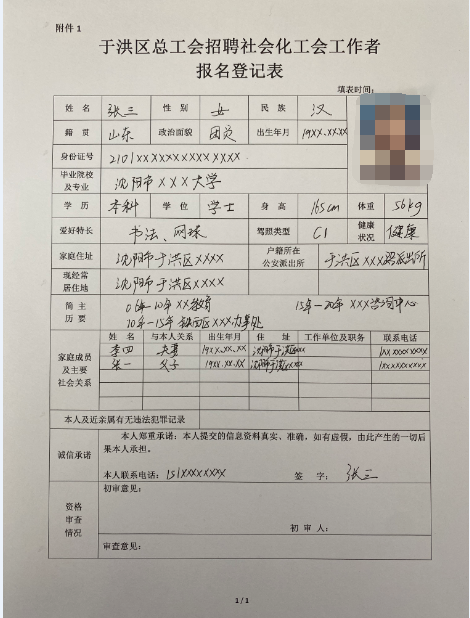 二、身份证复印件
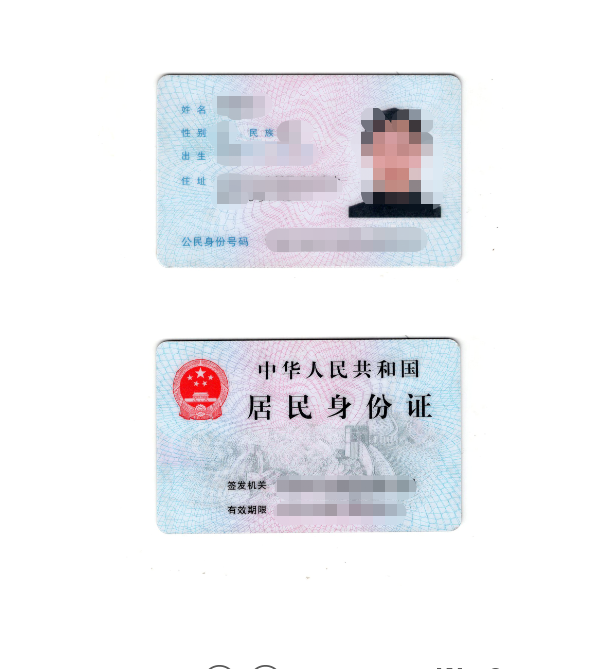 三、教育部学历证书电子注册备案表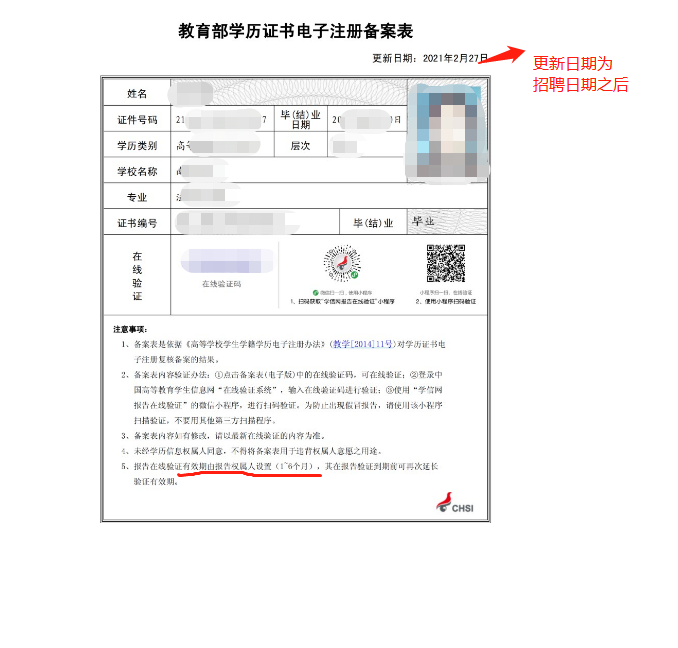 四、沈阳市城镇职工基本养老保险参保缴费证明，按年打印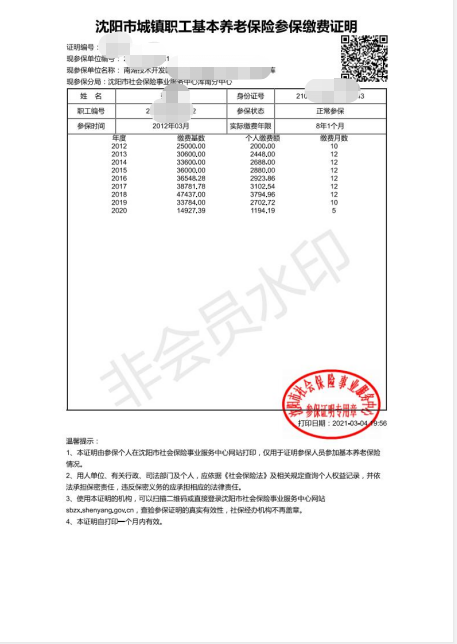 五、诚信承诺书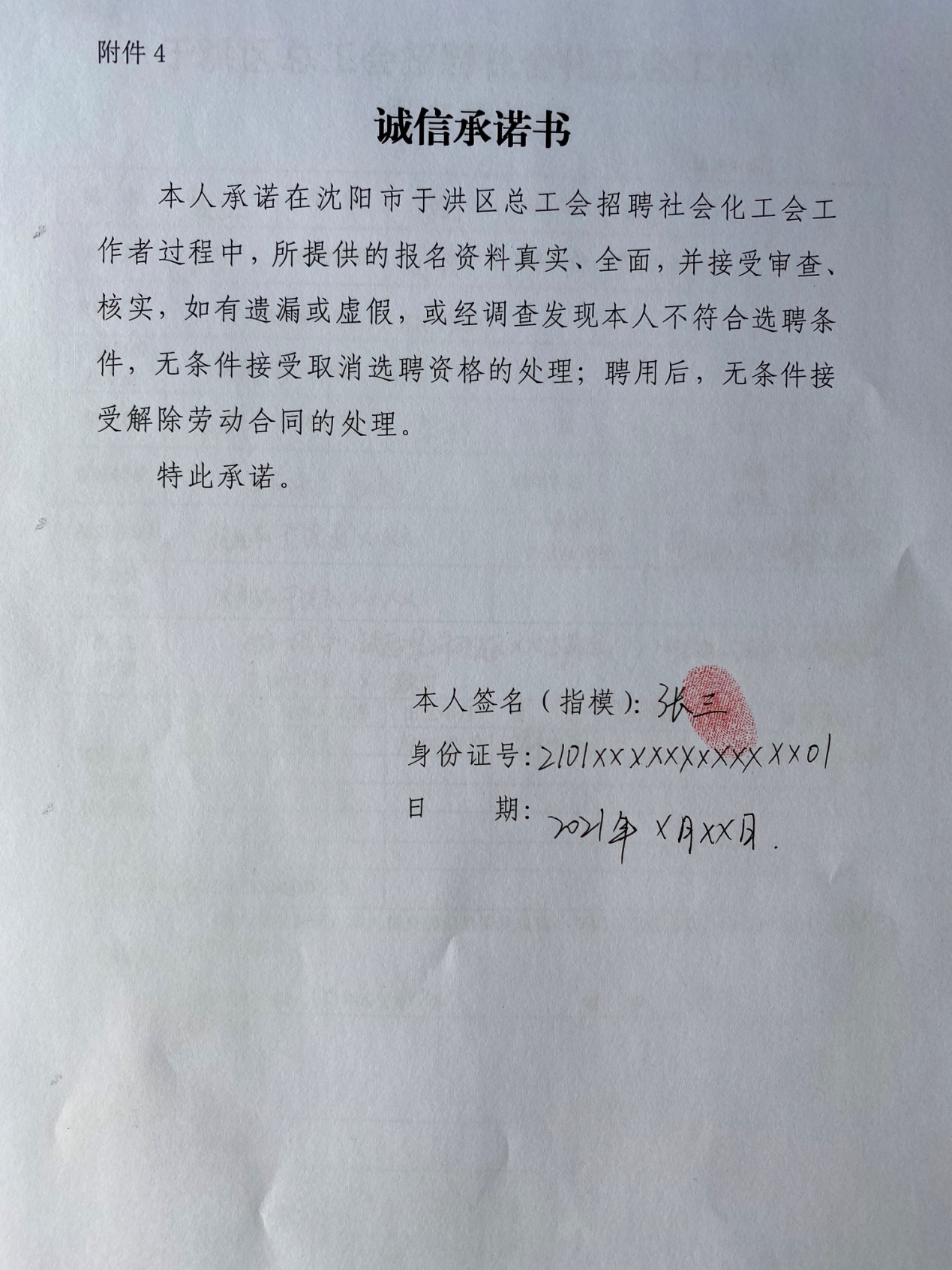 